ПриложениеИнформация о предлагаемых к сдаче в аренду объектах.УНП 500041088, Слонимское городское унитарное предприятие жилищно-коммунального хозяйства.Почтовый адрес: 231800 г. Слоним, ул. Брестская,103В.Контактные телефоны: 67005 – юридический отдел, 67006 – планово-экономический отдел.Собственник имущества – Слонимский район;Орган государственного управления – Слонимский  районный исполнительный комитетФорма собственности – коммунальнаяДиректор Слонимского ГУП ЖКХ							О.А.КононРащинская 67005			Наименование объектаМестоположение объектаХарактеристика объектаИнженерная и транспортная инфраструктураОбщая площадь, предлагаемая к сдаче в аренду (кв.м)Предполагаемое целевоеиспользованиеСпособ сдачи в аренду (прямой договор арендыили путем проведения аукциона)Примечание «указывается: величина коэффициента от 0,5 до 3; информация о сдаче в почасовую аренду и др.)Фотография объектаПодвальное  помещение г.Слоним, ул.Первомайская, 12Расположено  в микрорайоне многоэтажной жилой застройки.Центр города Слонима. Во дворе здания имеется парковка.Помещения в подвале жилого дома. Внутренние и наружные стены из кирпича; перекрытие –железобетонное;  полы – бетонные; электроснабжение: скрытая проводка; центральное  отопление; вентиляция –естественная вытяжная.107,1Розничная торговля; оказание услуг.Прямой договор аренды3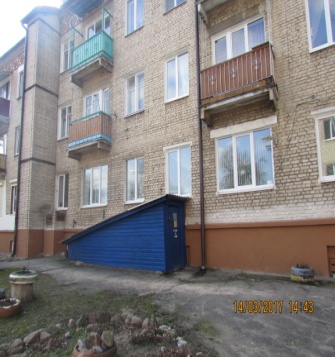 Подвальное  помещение г.Слоним, ул.Красноармейская, 13Расположено  в микрорайоне многоэтажной жилой застройки.Центр города Слонима. Во дворе здания имеется парковка.Помещения в подвале жилого дома. Внутренние и наружные стены из кирпича; перекрытие –железобетонное;  полы – бетонные; электроснабжение: скрытая проводка; центральное  отопление; вентиляция –естественная вытяжная.125,8Розничная торговля; оказание услуг.Прямой договор аренды3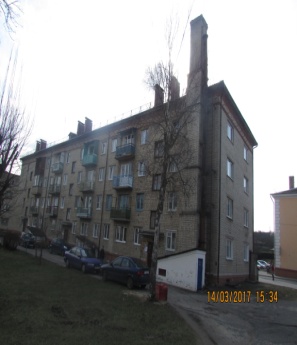 Подвальное  помещение г.Слоним, ул.Красноармейская, 15Расположено  в микрорайоне многоэтажной жилой застройки.Центр города Слонима. Рядом автобусная остановка.  Помещение расположено на цокольном этаже жилого дома. Наружные стены – монолитный бетон, внутренние стены из кирпича; перекрытие –железобетонные плиты;  полы – бетонные; электроснабжение – скрытая проводка; отопление- чугунные радиаторы.89,4Розничная торговля, оказание услугПрямой договор аренды3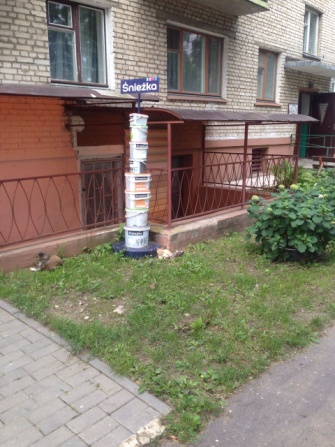 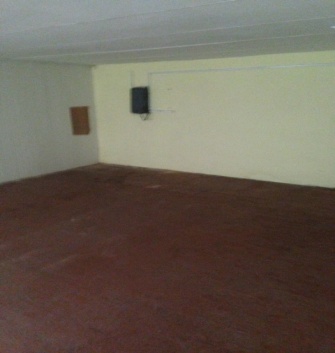 Помещение  на втором этаже, двухэтажного здания.г. Слоним, ул. Карла Маркса,42Расположено  в микрорайоне многоэтажной жилой застройки.Микрорайон многоэтажной жилой застройки. Помещение расположено на втором этаже  двухэтажного здания. Наружные и  внутренние стены – кирпичные;  полы – бетонные, линолиум; электроснабжение – скрытая проводка; Водопровод, канализация в здании; отопление- центральное.124,0Розничная торговля, оказание услугПрямой договор аренды3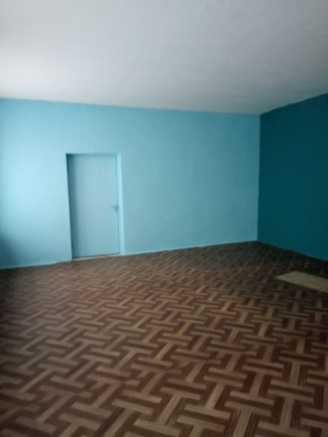 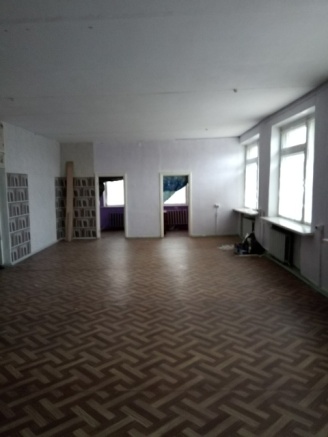 Подвальное  помещение в многоквартирном жилом доме (общежитие)г. Слоним, ул.Брестская,69/4Расположено  в микрорайоне многоэтажной жилой застройки.Микрорайон многоэтажной жилой застройки (общежития), Помещение расположено на цокольном этаже жилого дома. Наружные и  внутренние стены – газосиликатные блоки;  полы – дощатые; электроснабжение – скрытая проводка; водопровод, канализация в здании; отопление- чугунные радиаторы.39,2Розничная торговля, оказание услугПрямой договор аренды3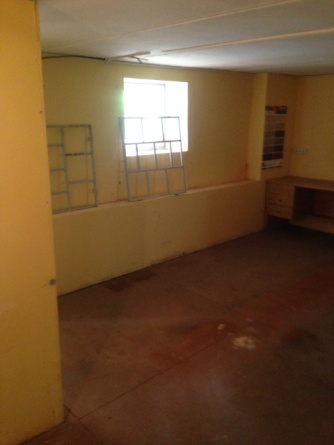 Помещение  на первом этаже многоквартирного жилого дома (общежитие)г. Слоним, ул.Брестская,69/4Расположено  в микрорайоне многоэтажной жилой застройки.Микрорайон многоэтажной жилой застройки (общежития), Помещение расположено на первом этаже жилого дома. Наружные и  внутренние стены – газосиликатные блоки;  полы – дощатые; электроснабжение – скрытая проводка; водопровод, канализация в здании; отопление- чугунные радиаторы.29,5Розничная торговля, оказание услугПрямой договор аренды3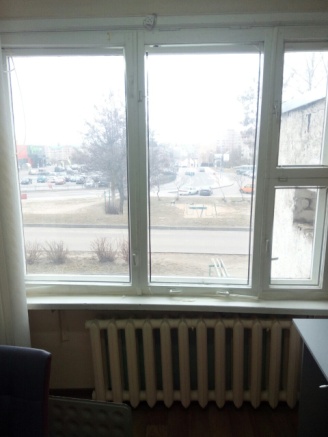 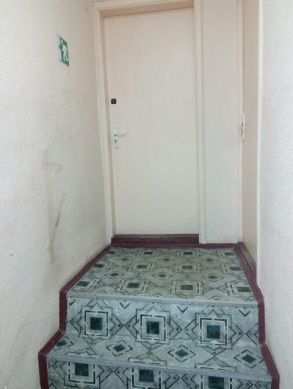 Магазин, торговое помещениег. Слоним, ул. Красноармейская, 89-1Расположено  в микрорайоне многоэтажной жилой застройки.Микрорайон многоэтажной жилой застройки.  Изолированное нежилое помещение.Наружные и  внутренние стены – кирпичные;  полы – плиточные; электроснабжение – скрытая проводка; водопровод, канализация в здании; отопление- центральное.73,8Магазин, торговое помещениеПрямой договор аренды3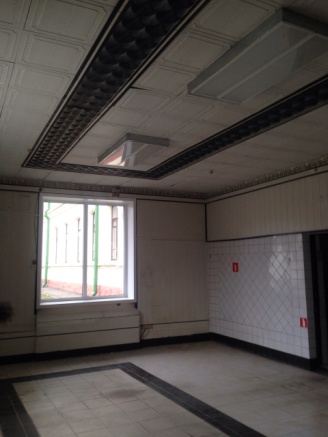 Помещение на втором этаже (общежитие)г. Слоним, ул.Брестская,69/2аРасположено  в микрорайоне многоэтажной жилой застройки.Микрорайон многоэтажной жилой застройки (общежития), Помещение расположено на втором этаже жилого дома. Наружные и  внутренние стены – из кирпича;  полы – бетонные, плиточные; электроснабжение –  имеется точка подключения, разводка отсутствует, необходимо изготовить ПСД.163,33Оказание услугПрямой договор аренды3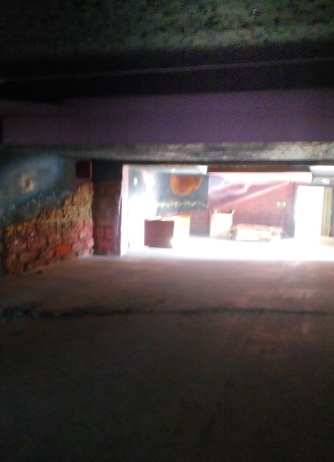 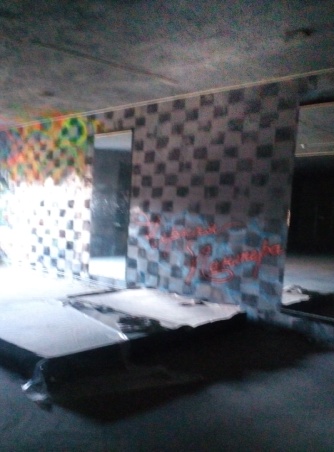 Тротуарное покрытиег. Слоним, ул. Брестская(вблизи ОАО «Слонимский ремонтный завод»Плоскостное сооружение – благоустройство(плитка тротуарная)Имеется возможность подключения к сетям электроснабжения. 46,0Розничная торговля, оказание услугПрямой договор аренды5 базовых арендных  величин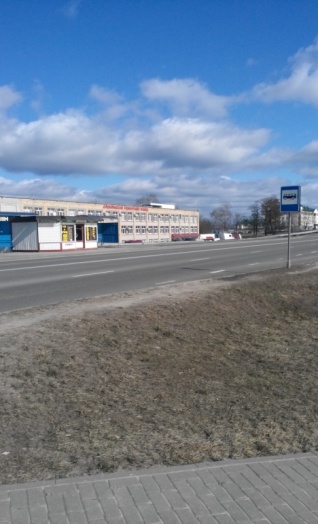 Одноэтажное, блочно-кирпичное зданиеСлонимский район, д.ТушевичиСлонимский район Одноэтажное, блочно-кирпичное здание. Стены кирпичные и блочные, частично оштукатуренные, крыша шиферная и рулонная, полы бетонные. Электроснабжение – открытая и скрытая проводка.508,8Складское, под производственные мастерскиеПрямой договор аренды3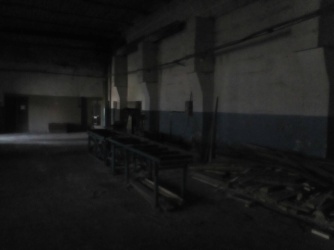 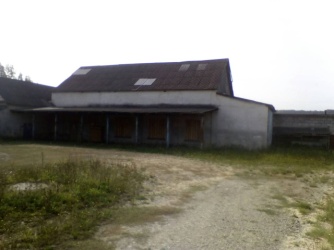 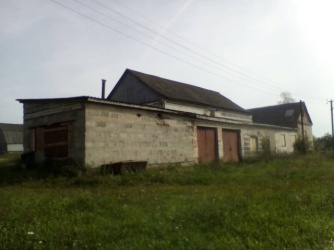 